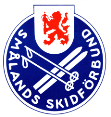 Ansökan Distriktstävling Längdskidor & Rullskidor Smålands SkidförbundAnsökan ska vara Smålands Skidförbunds kansli tillhanda senast 15 Juni. Tävlingssäsongen för skidor och rullskidor är från 1 Juli till 30 Juni.  Säsong:				20  /20  Klubb:					     Kontaktperson:			     Telefon:				     Mail:					     Nedan ansöker ni om tävling/tävlingar och önskat datum. Det är sedan förbundet som godkänner ansökan och fastställer slutligt datum. Sökt och godkänd tävling kan inte ställas in förrän tidigast 1 vecka innan tävlingen ska genomföras och i samråd med Smålands Skidförbund om inte synnerliga skäl föreligger.För mer info se PM för längd och rullskidstävlingarVi ansöker om att arrangera  DM, datum och tävlingsform beslutas av distrikt, klassiskt jämna år och fristil udda	För fullständig info om distanser och genomförande se separat PM för DM  DM Rullskidor, datum och tävlingsform beslutas av distrikt, klassiskt jämna år och fristil udda	För fullständig info om distanser och genomförande se separat PM för DMDistriktstävlingDistriktstävlingDistriktstävlingDistriktstävlingAnnan tävlingsform:Annan tävlingsform:Tävlingsnamn:Önskat Datum:Alternativt Datum:ÖvrigtDistriktstävlingDistriktstävlingDistriktstävlingDistriktstävlingAnnan tävlingsform:Annan tävlingsform:Tävlingsnamn:Önskat Datum:Alternativt Datum:ÖvrigtDistriktstävlingDistriktstävlingDistriktstävlingDistriktstävlingAnnan tävlingsform:Annan tävlingsform:Tävlingsnamn:Önskat Datum:Alternativt Datum:Övrigt